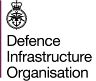 DISPUTED CHARGES ON MOVE OUT of Service Family Accommodation (SFA) OR SUBSTITUTE SFA (SSFA) – Stage 1 DISPUTEPlease read the guidance notes below before completing and submitting this form.
PART 1Section 1:  To be completed by the out-going occupant. Section 2:  I dispute the following charges, which have been raised against me on handover of the SFA/SSFA address stated above.Section 3:  Actions undertaken by you to resolve the dispute at the time of the move out appointment with Pinnacle/DIO/SSFA MOD representative:Section 4:  If you did not dispute the charges raised at the time of your move out appointment, state reasons for not doing so:Section 5:  My reasons for dispute are as follows:Section 6:  Completion Declaration:On completion email to: The Pinnacle Customer Solutions Team, email:  customersolutions@pinnacleservice familes.co.uk  Service NumberRank/TitleFull NameDate of Move OutDate of Move OutDisputed SFA/SSFA AddressDisputed SFA/SSFA AddressForwarding AddressForwarding AddressEmail AddressEmail AddressTelephone NumberTelephone NumberChargeAmount£Total£DateSignatureA.I confirm that I am the named person in Section 1 completing and submitting this form.I confirm that I am the named person in Section 1 completing and submitting this form.I confirm that I am the named person in Section 1 completing and submitting this form.I confirm that I am the named person in Section 1 completing and submitting this form.A.Full NameFull NameDateB.I confirm that I have full permission to act on behalf of the named person in Section 1 on this form.I confirm that I have full permission to act on behalf of the named person in Section 1 on this form.I confirm that I have full permission to act on behalf of the named person in Section 1 on this form.I confirm that I have full permission to act on behalf of the named person in Section 1 on this form.I confirm that I have full permission to act on behalf of the named person in Section 1 on this form.I confirm that I have full permission to act on behalf of the named person in Section 1 on this form.B.Full NameFull NameRepresentative DateGuidance notesThe following guidance should help you complete this formGuidance notesThe following guidance should help you complete this formPART 1 Section 1:  To be completed by out-going occupantPART 1 Section 1:  To be completed by out-going occupantService Number  Enter the service number of out-going occupant    Rank/Title                                Enter the Rank or Title of out-going occupantFull Name                                 Enter full first names and surnameDate of Move Out                     Enter the date of the move appointment  NB: if you moved out of SFA/SSFA before the move out appointment please state clearly appointment date and move out dateSFA Address                            Enter full address including post code of the SFA/SSFA you are logging your dispute againstForwarding Address                 Enter the address you wish all correspondence sent to regarding this disputeEmail Address                          Enter email address  NB: all correspondence will be sent by email unless otherwise statedTelephone Number                  Enter best contact telephone number to contact you onSection 2:  Disputing the charges                        Section 2:  Disputing the charges                        ChargeEnter the description of each charge you are disputing e.g. Cooker CleanAmountEnter the amount of each charge you are disputingTotal  Enter the total charges you are disputing   Section 3:  Actions undertaken by you to resolve the dispute at move out appointmentSection 3:  Actions undertaken by you to resolve the dispute at move out appointmentEnter what action you undertook to resolve the dispute with Pinnacle/DIO/SSFA MOD representative at your move out appointment.  State who you liaised with e.g. Pinnacle/DIO/SSFA officer/representative/manager, Chain of Command, Welfare personnel.  Please provide any evidence you may have to support your actions.Enter what action you undertook to resolve the dispute with Pinnacle/DIO/SSFA MOD representative at your move out appointment.  State who you liaised with e.g. Pinnacle/DIO/SSFA officer/representative/manager, Chain of Command, Welfare personnel.  Please provide any evidence you may have to support your actions.Section 4:  Reasons for not disputing your charge at the move out appointmentSection 4:  Reasons for not disputing your charge at the move out appointmentEnter the reasons as to why you did not dispute the charges at the move out appointment with Pinnacle/DIO/SSFA MOD representative.Enter the reasons as to why you did not dispute the charges at the move out appointment with Pinnacle/DIO/SSFA MOD representative.Section 5:  My reasons for dispute are as follows       Section 5:  My reasons for dispute are as follows       Enter your reasons for disputing each charge, please provide any evidence you may have to support your dispute.Enter your reasons for disputing each charge, please provide any evidence you may have to support your dispute.Signature   This is your declaration to confirm that the information you are providing is accurate.  If submitting forms via email a physical signature is not required, you should type your name in the signature block.  Send the completed form to the Pinnacle Customer Solutions Team by email to: customersolutions@pinnacleservice familes.co.uk  Section 6:  Completion DeclarationSection 6:  Completion DeclarationSelect Option A, you are completing this form as the named person in Section 1.  Enter full name and date.Select Option B, you are representing the named person in Section 1 and are completing/submitting the form on their behalf and have their full permission.  Enter full name, representative, i.e. Spouse, Partner, Unit Welfare Officer, Other (please state) and date.Select Option A, you are completing this form as the named person in Section 1.  Enter full name and date.Select Option B, you are representing the named person in Section 1 and are completing/submitting the form on their behalf and have their full permission.  Enter full name, representative, i.e. Spouse, Partner, Unit Welfare Officer, Other (please state) and date.Privacy Notice: In accordance with the DPA18 General Data Protection Regulation (GDPR), other than its nominated contractors, the MOD-DIO will not share your personal information with other external organisations. By signing this form, you agree to provide this information for use connected with this disputed charge claim – and that it is correct and accurate. Full information on GDPR compliance is available here when logged on to Defnet: https://modgovuk.sharepoint.com/sites/defnet/DIO/Pages/Service-Family-Accommodation.aspxPrivacy Notice: In accordance with the DPA18 General Data Protection Regulation (GDPR), other than its nominated contractors, the MOD-DIO will not share your personal information with other external organisations. By signing this form, you agree to provide this information for use connected with this disputed charge claim – and that it is correct and accurate. Full information on GDPR compliance is available here when logged on to Defnet: https://modgovuk.sharepoint.com/sites/defnet/DIO/Pages/Service-Family-Accommodation.aspxAnnex A: Continuation SheetPart:                        Section:Annex A: Continuation SheetPart:                        Section:Annex A: Continuation SheetPart:                        Section:Annex A: Continuation SheetPart:                        Section:DateSignature